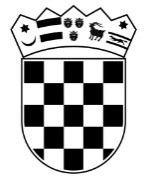        REPUBLIKA HRVATSKA OPĆINSKI SUD U METKOVIĆU        URED PREDSJEDNIKAKomisija za provedbu javnog natječajaBroj:  7 Su-162/2020Metković, 11. siječnja 2021.  godineSukladno odredbi iz čl. 51. st. 1. Zakona o državnim službenicima (NN 92/05, 142/06, 77/07, 107/07, 27/08, 34/11, 49/11, 150/11, 34/12, 49/12, 37/13, 38/13, 01/15, 135/15, 61/17, 70/19 i 98/19) i čl. 8. st. 1. i 2. Uredbe o raspisivanju i provedbi javnog natječaja i internog oglasa u državnoj službi (NN 78/17), Predsjednica Općinskog suda u Metkoviću imenovala je  Komisiju  za provedbu Javnog natječaja koja je  utvrdila rang listu  kandidata  prijavljenih na Javni natječaj koji  ispunjavaju formalne uvjete iz Javnog natječaja koja objavljuje   OBAVIJEST KANDIDATIMA O DANU ODRŽAVANJA I NAČINU PROVEDBEPOSTUPKA TESTIRANJA	Testiranje i razgovor  kandidata  prijavljenih  na Javni natječaj objavljen u Narodnim novinama br. 18/20  dana 19. veljače  2020.  godine, web stranici ovog suda i na web stranicama Ministarstva uprave  za prijam u državnu službu na neodređeno vrijeme, na radno mjesto:	ADMINISTRATIVNI  REFERENT-SUDSKI ZAPISNIČAR   - 1 izvršitelj/ica – na neodređeno vrijemeOdržat će se  dana 27. siječnja  2021.  godine s  početkom  u 09,00  sati u Općinskom sudu u Metkoviću, Metković, Andrije Hebranga 9, sudnica broj  8  (II kat). Kandidati se  upozoravaju  na poštivanje svih epidemioloških mjera.Osobe koje ne ispunjavaju formalne uvjete iz javnog natječaja ili nisu podnijele pravodobnu ili potpunu prijavu, ne smatraju se kandidatima te će istima biti dostavljena obavijest putem elektroničke pošte. Za kandidate koji ne pristupe testiranju, smatra se da su povukli prijavu na javni natječaj.  SADRŽAJ I NAČIN TESTIRANJA:Testiranje za radno administrativnog referenta – sudskog zapisničara   sastoji se  od:1. Pismene provjere  poznavanja  ustroja i poslovanja  u sudovima Republike  Hrvatske   u kojoj je moguće ostvariti  10 bodova.2.   Testiranje rada  na računalu – testiranje strojopis (prijepis  u trajanju od  5 minuta  i diktat u trajanju od  3 minute)  u kojem je moguće ostvariti  10 bodova 	3. Razgovora  (intervjua) kandidata  sa komisijom  za provedbu javnog natječaja  koji su  zadovoljili  na pisanoj provjeri  znanja na  kojem   je moguće ostvariti  10 bodovaSvaki dio provjere znanja, sposobnosti i vještina  vrednuje se bodovima  od 0-10 te se bodovi mogu utvrditi  decimalnim brojem, najviše na dvije decimale.    Smatra se da su kandidati  zadovoljili na pismenoj  provjeri poznavanja ustroja i poslovanja  u sudovima Republike  Hrvatske ako su ostvarili najmanje 5 bodova te će pristupiti testiranju  rada na računalu – strojopisa na kojoj moraju ostvariti najmanje  5  bodova. Na razgovor (intervju) pozvat će se isti dan putem kontakt telefona navedenog u prijavi  kandidati  koji su ostvarili  najmanje po pet bodova  iz  svakog dijela pismene provjere.  Komisija u razgovoru s kandidatima  utvrđuje znanja, sposobnosti   i vještine, interese, profesionalne ciljeve  i motivaciju kandidata za rad u državnoj službi  te rezultate ostvarene  u njihovu dosadašnjem radu. Rezultati intervjua vrednuju se bodovima od 0-10 te se smatra da je kandidat zadovoljio na intervjuu ako je dobio najmanje  5 bodova. Svi kandidati koji pristupe testiranju dužni su sa sobom donijeti identifikacijsku ispravu.Kandidati  koji ne budu mogli dokazati identitet neće moći pristupiti testiranju.Tijekom održavanja provjere znanja kandidati se neće moći koristiti literaturom i bilješkama, napuštati prostorije ili se služiti mobitelom.Kandidati koji se budu ponašali suprotno od navedenog, udaljit će se s testiranja i njihov rezultat neće se bodovati.Pravni i drugi izvori za pripremanje kandidata za testiranje:1. Sudski poslovnik („Narodne novine“ 37/14, 49/14, 8/15, 35/15, 123/15, 45/16, 29/17, 33/17, 34/17, 57/17, 101/18, 119/18 i 81/19, 39/20, 47/20 i 138/20 ) - www.nn.hr 2. Zakon o sudskim pristojbama („Narodne novine“ 118/18, 53/19) – www.nn.hr3. Pravilnik o radu u sustavu  eSpis („Narodne novine „ 35/15, 123/15, 45/16, 112/17, 119/18, 38/20 i 138/20) – www.nn.hr.Nakon provedenog testiranja i intervjua, Komisija utvrđuje rang-listu kandidata prema ukupnom broju ostvarenih bodova na testiranju i intervjuu.Komisija dostavlja čelniku tijela izvješće o provedenom postupku koji potpisuju svi članovi komisije. Uz izvješće se prilaže rang lista kandidata prema ukupnom broju bodova ostvarenih na testiranju i intervjuu.Čelnik tijela donosi rješenje o prijmu  u državnu službu, koje će biti objavljeno  na web stranici  Općinskog suda u Metkoviću i Ministarstva uprave.   KOMISIJA  ZA  PROVEDBU  JAVNOG NATJEČAJA DNA: kandidatima koji su zadovoljili formalne uvjete (zapisnik od  11. siječnja  2021.godine) putem web stranice  Općinskog suda u  Metkoviću uz obavijest putem elektroničke pošte